П О М Ш У Ö МР Е Ш Е Н И Е О принятии отчета о результатах деятельности администрации муниципального района «Печора» за 2020 год по исполнению полномочий администрации  городского поселения «Печора»В соответствии со статьей 37 Устава муниципального образования муниципального района «Печора», статьей 30 Устава муниципального образования городского поселения «Печора», частью 4 статьи 37 Устава муниципального образования муниципального района «Печора», заслушав отчет о результатах деятельности администрации муниципального района «Печора» за 2020 год по исполнению полномочий администрации городского поселения «Печора», Совет городского поселения «Печора» р е ш и л:Отчет о результатах деятельности администрации муниципального района «Печора» за 2020 год по исполнению полномочий администрации городского поселения «Печора» принять к сведению.Отчет о результатах деятельности администрации муниципального района «Печора» за 2020 год по исполнению полномочий администрации городского поселения «Печора» подлежит размещению на официальном сайте администрации муниципального района «Печора» в разделе «Городское поселение «Печора».Настоящее решение вступает в силу со дня его принятия.Глава городского поселения «Печора» -председатель Совета поселения                                                                 А.И. Шабанов«ПЕЧОРА» КАР ОВМÖДЧÖМИНСА СÖВЕТ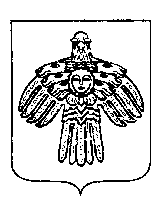 СОВЕТ ГОРОДСКОГО ПОСЕЛЕНИЯ «ПЕЧОРА»«11» июня 2021 годаг. Печора  Республика Коми            № 4-29/147